Publicado en España el 11/10/2022 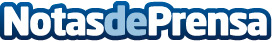 Ducreams: animales y cannabis, el CBD como solución natural para afecciones en mascotasEl incremento de terapias naturales en España y Europa para el tratamiento de enfermedades en mascotas se debe a los recientes estudios acerca de los beneficios del CBD (cannabidiol). Gracias a este derivado del cáñamo, los efectos de enfermedades como epilepsia, artritis o artrosis se reducen en los animalesDatos de contacto:DUCREAMShttps://www.ducreams.com/644627403Nota de prensa publicada en: https://www.notasdeprensa.es/ducreams-animales-y-cannabis-el-cbd-como Categorias: Nacional Industria Farmacéutica Veterinaria Mascotas Medicina alternativa http://www.notasdeprensa.es